Publicado en Madrid el 18/06/2021 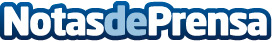 Variaciones de tensión arterial, insomnio y cansancio, efectos del verano en la salud, según AORA HealthLa prevención y los hábitos saludables son los principales aliados para evitar estos síntomas y problemas de salud más graves como la deshidratación, problemas gástricos o incluso golpes de calorDatos de contacto:Noelia Perlacia915191005Nota de prensa publicada en: https://www.notasdeprensa.es/variaciones-de-tension-arterial-insomnio-y Categorias: Nacional Medicina Industria Farmacéutica Sociedad Medicina alternativa http://www.notasdeprensa.es